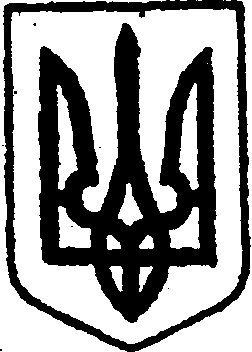 КИЇВСЬКА ОБЛАСТЬТЕТІЇВСЬКА МІСЬКА РАДАVІІІ СКЛИКАННЯДЕСЯТА  СЕСІЯперше пленарне засіданняР І Ш Е Н Н Я28 вересня 2021 року                                                        № 426 - 10 - VІІІПро затвердження звітів суб’єкта оціночної діяльності про оцінку ринкової вартості нерухомого майна       Відповідно  статей 26, 59,  60 Закону України «Про місцеве самоврядування в Україні», Закону України «Про оренду державного та комунального майна», «Про приватизацію державного та комунального майна», статті 12 Закону України «Про оцінку майна, майнових прав та професійну оціночну діяльність в Україні», Порядку проведення конкурсного відбору суб’єктів оціночної діяльності, затвердженого рішенням Тетіївської міської ради № 308-07-VIII від 24 червня 2021 року, розглянувши Звіти суб’єкта оціночної діяльності ФОП Голодного В. І. про незалежну оцінку нерухомого майна, враховуючи висновки та рекомендації постійної депутатської комісії з питань торгівлі, житлово-комунального господарства, побутового обслуговування, громадського харчування, управління комунальною власністю,  благоустрою, транспорту, зв’язку, Тетіївська міська рада                                          В И Р І Ш И Л А:1. Затвердити Звіт суб’єкта оціночної діяльності ФОП Голодного В. І. про оцінку ринкової вартості нерухомого майна нежитлової будівлі Тетіївської міської ради, загальною площею 436, 2 кв. м., яка розташована по  вул. Соборна, 11, м. Тетіїв Білоцерківського району Київської області.     1.1. Ринкова вартість об’єкта оцінки – 459320.00 (чотириста п’ятдесят             дев’ять  тисяч триста двадцять) грн. 00 коп.  (без врахування вартості             земельної ділянки). 2. Затвердити Звіт суб’єкта оціночної діяльності ФОП Голодного В. І. про оцінку ринкової вартості нерухомого майна комплексу водонапірних споруд Тетіївської міської ради, загальною площею 90,8  кв. м., які розташовані по  вул. Цвіткова, 38-Б, м. Тетіїв Білоцерківського району Київської області.       2.1. Ринкова вартість об’єкту оцінки – 95620.00 (дев’яносто п’ять тисяч              шістсот двадцять) грн. 00 коп.  (без врахування вартості земельної              ділянки). 3. Затвердити Звіт суб’єкта оціночної діяльності ФОП Голодного В. І. про оцінку ринкової вартості нерухомого майна – будівлі АВМ Тетіївської міської ради, загальною площею 384,1  кв. м., яка розташована по  вул. Центральна, 2-Г, с. Галайки Білоцерківського району Київської області.      3.1. Ринкова вартість об’єкту оцінки – 194740 (сто дев’яносто чотири               тисячі сімсот сорок) грн. 00 коп.  (без врахування вартості земельної              ділянки). 4. Затвердити Звіт суб’єкта оціночної діяльності ФОП Голодного В. І. про оцінку ринкової вартості нерухомого майна – нежитлових підвальних приміщень № 21-25, загальною площею 75,3  кв. м., що розташовані в чотириповерховій цегляній будівлі по  вул. Цвіткова,11, м. Тетіїв Білоцерківського району Київської області.     4.1. Ринкова вартість об’єкту оцінки – 67470 (шістдесят сім тисяч             чотириста сімдесят) грн. 00 коп.  (без врахування вартості земельної             ділянки). 5. Затвердити Звіт суб’єкта оціночної діяльності ФОП Голодного В. І. про оцінку ринкової вартості нерухомого майна – нежитлове підвальне приміщення № VI, загальною площею 74,9  кв. м., що розміщене в двоповерховій будівлі по  вул. Соборна, 7 м. Тетіїв Білоцерківського району Київської області.     5.1. Ринкова вартість об’єкту оцінки – 67110 (шістдесят сім тисяч сто             десять) грн. 00 коп.  (без врахування вартості земельної ділянки). 6. Затвердити Звіт суб’єкта оціночної діяльності ФОП Голодного В. І. про оцінку ринкової вартості нерухомого майна – нежитлова одноповерхова будівля прокуратури, загальною площею 140,4  кв. м., що розташована по  вул. Соборна, 42 м. Тетіїв Білоцерківського району Київської області.    6.1. Ринкова вартість об’єкту оцінки – 147 840 (сто сорок сім тисяч             вісімсот сорок) грн. 00 коп.  (без врахування вартості земельної            ділянки). 7. Затвердити Звіт суб’єкта оціночної діяльності ФОП Голодного В. І. про оцінку ринкової вартості нерухомого майна – нежитлової одноповерхової будівля, загальною площею 90,7  кв. м., що розташована по  вул. Цвіткова, 26-Б м. Тетіїв Білоцерківського району Київської області.   7.1. Ринкова вартість об’єкту оцінки – 95 510 (дев’яносто п’ять тисяч              п’ятсот десять) грн. 00 коп.  (без врахування вартості земельної            ділянки). 8. Затвердити Звіт суб’єкта оціночної діяльності ФОП Голодного В. І. про оцінку ринкової вартості нерухомого майна – нежитлове приміщення в одноповерховій будівлі, загальною площею 52,3  кв. м., що розташована по  вул. Цвіткова, 26-Я м. Тетіїв Білоцерківського району Київської області.    8.1. Ринкова вартість об’єкту оцінки – 55 070 (п’ятдесят п’ять тисяч             сімдесят) грн. 00 коп.  (без врахування вартості земельної ділянки). 9. Контроль за виконанням даного рішення покласти на постійну депутатську комісії з питань торгівлі, житлово-комунального господарства, побутового обслуговування, громадського харчування, управління комунальною власністю,  благоустрою, транспорту, зв’язку (голова комісії – Фармагей В.В.) та на першого заступника Кизимишина В.Й.     Міський голова                                                    Богдан БАЛАГУРА